REPUBLIKA HRVATSKA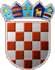 BJELOVARSKO BILOGORSKA ŽUPANIJAOPĆINA SIRAČStjepana Radića 120/I, SiračKLASA:	400-05/23-01/1URBROJ: 2103-17-02-24-15DATUM: 16.01.2024.Na temelju članka 28. Zakona o javnoj nabavi ("Narodne novine", broj 120/16, 114/22), članka 2., 3., 4. Pravilnika o planu nabave, registru ugovora, prethodnom savjetovanju i analizi tržišta u javnoj nabavi ("Narodne novine", broj 101/2017, 144/2020, 30/2023) i članka 51a. Statuta Općine Sirač ("Županijski glasnik Bjelovarsko- bilogorske županije", broj 19/09, 06/10, 03/13, 01/18, 03/21) Načelnik Općine Sirač 16. siječnja 2024. godine donosi:VII. Izmjene Plana javne nabave Općine Sirač za 2023. godinuČlanak 1.Sukladno V. izmjenama Proračuna Općine Sirač za 2023. godinu, donosi se plan nabave roba, radova i usluga za 2023. godinu prema opisu i na način kako slijedi:Članak 2.Roba i usluge procijenjene vrijednosti do 26.540,00 EUR, odnosno radovi procijenjene vrijednosti do 66.360,00 EUR, nabavljat će se sukladno internom aktu naručitelja.Članak 3.Sve postupke javne nabave, radova, roba i usluga provodi stručno povjerenstvo imenovano od strane Naručitelja.Članak 4.Ovaj Plan stupa na snagu danom donošenja, a objavit će se u Županijskom glasniku Bjelovarsko-bilogorske županije i na internetskim stranicama Općine Sirač.NačelnikIgor Supan, mag.oec.RbrEviden. brojnabavePozicijeproračunaPredmet nabaveCPVProcijenjena vrijednost nabave(u kunama)Vrsta postupkaPosebnirežimnabavePredmet podijeljenna grupeSklapa se: Ugovor/okvirnisporazumEUPlaniranipočetakpostupkaPlanirano trajanjeVrijedi od/doNapomenaStatus101/23100Električna energija09310000-58.800,00Jednostavna nabava-NEod: 16.01.24.100Električna energija09310000-59.600,00Jednostavna nabava-NEod: 09.10.23.do: 16.01.24.Izmijenjena100Električna energija09310000-512.000,00Jednostavna nabava-NEod: 20.01.23.do: 09.10.23.Izmijenjena20 2/2 38--2--3I-n--t-e--le--k-t-u--a--ln--e--u--s-l-u--g-e-------------d--o--k-u--m---e-n--t-a-c--ij-a--i--t-r-o--š-k-o--v-n--i-c-i---z--a--d--je--č-j-i--v-r-t-i-ć-------7--1-2--4--2-0--0-0---6--------1--0--.4--0--0-,-0--0-J--e-d--n-o--s-t-a--v-n--a----------n--a--b-a--v-a----D--A-od: 23.08.23.do: 16.01.24.Obrisana823Intelektualne usluge - dokumentacija i troškovnici za dječji vrtić71242000-622.891,62Jednostavna nabava-DAod: 04.04.23.do: 23.08.23.Izmijenjena823Intelektualne usluge - dokumentacija i troškovnici za dječji vrtić71242000-610.618,40Jednostavna nabava-DAod: 20.01.23.do: 04.04.23.Izmijenjena303/23835Intelektualne usluge - dokumentacija i troškovnici za dom Miljanovac71242000-65.362,00Jednostavna nabava-NEod: 16.01.24.835Intelektualne usluge - dokumentacija i troškovnici za dom Miljanovac71242000-65.363,20Jednostavna nabava-NEod: 20.01.23.do: 16.01.24.Izmijenjena404/2389Intelektualne usluge - projekti71242000-66.109,95Jednostavna nabava-NEod: 16.01.24.89Intelektualne usluge - projekti71242000-67.960,00Jednostavna nabava-NEod: 07.07.23.do: 16.01.24.Izmijenjena89Intelektualne usluge - projekti71242000-612.000,00Jednostavna nabava-NEod: 20.01.23.do: 07.07.23.Izmijenjena50-5/2-3622I-z--g-r-a--d-n--j-a--t-r-a--f-o-s--t-a-n--i-c-e--u----------P-o--d--u-z-e--t-n--ič--k-o--j-z--o-n--i--4--5-2--3--2-2--2-0---0----------------1--0--.6--1--8-,-4--0-J--e-d--n-o--s-t-a--v-n--a----------n--a--b-a--v-a----N--E-od: 20.01.23.do: 23.08.23.Obrisana606/23855, 856Izobrazno-informativne aktivnosti o odvojenom sakupljanju komunalnog otpada80540000-111.274,14Jednostavna nabavaDA-NEod: 16.01.24.855, 856Izobrazno-informativne aktivnosti o odvojenom sakupljanju komunalnog otpada80540000-111.281,43Jednostavna nabavaDA-NEod: 20.01.23.do: 16.01.24.Izmijenjena707/23102, 248, 442, 451,525, 548, 569, 797,803Materijal i dijelovi za tekuće i investicijsko održavanje građevinskih objekata44100000-16.831,54Jednostavna nabava-NEod: 16.01.24.102, 248, 442, 451,525, 548, 569, 797,803Materijal i dijelovi za tekuće i investicijsko održavanje građevinskih objekata44100000-17.124,34Jednostavna nabava-NEod: 09.10.23.do: 16.01.24.Izmijenjena102, 248, 442, 451,525, 548, 569, 797,803Materijal i dijelovi za tekuće i investicijsko održavanje građevinskih objekata44100000-17.465,60Jednostavna nabava-NEod: 23.08.23.do: 09.10.23.Izmijenjena102, 248, 442, 451,525, 548, 569, 797,803Materijal i dijelovi za tekuće i investicijsko održavanje građevinskih objekata44100000-14.784,80Jednostavna nabava-NEod: 20.01.23.do: 23.08.23.Izmijenjena8-0-8--/-2--3-183-M--o--d--e-r-n--i-z-a-c--ij-a--i--o--b-n--o--v-a--j-a--v-n--e-r--a-s-v--j-e-t-e---------3--4-9--9--3-0--0--0--4--------------5--.3--0--9-,-6--0--J-e-d--n-o--s-t-a--v-n--a----------n--a--b-a--v-a----N--E-od: 20.01.23.do: 16.01.24.Obrisana909/23857Nabava defibrilatora (AVD)33182100-05.997,78Jednostavna nabava-NEod: 16.01.24.909/23857Nabava defibrilatora (AVD)33182100-06.000,00Jednostavna nabava-NEod: 07.07.23.do: 16.01.24.Izmijenjena857Nabava defibrilatora (AVD)33182100-08.000,00Jednostavna nabava-NEod: 04.04.23.do: 07.07.23.Izmijenjena857Nabava defibrilatora (AVD)33182100-05.728,00Jednostavna nabava-NEod: 20.01.23.do: 04.04.23.Izmijenjena1010/23491Najam šatora70200000-36.550,00Jednostavna nabava-NEod: 16.01.24.491Najam šatora70200000-34.568,00Jednostavna nabava-NEod: 20.01.23.do: 16.01.24.Izmijenjena1111/233Objava - elektronski mediji - radijske usluge92210000-64.656,00Jednostavna nabava-NEod: 07.07.23.3Objava - elektronski mediji92210000-68.510,40Jednostavna nabava-NEod: 20.01.23.do: 07.07.23.Izmijenjena121 2/2-3-1-2--,-7--2--,-9--8-,--4-6--3--,-------5-1--1-,--5--2-4--,-5--7--5-,--6-1--5--,--7-7--9-,--8--4-4-------O--s-t-a-l-i--n-e--s-p--o-m---e--n-u--t-i-r--a-s-h--o--d-i----4--4-4--2--3-0--0-0---1------3--.5--2--8-,-0--0-J--e-d--n-o--s-t-a--v-n--a-----------n-a--b-a--v-a----N--E-od: 09.10.23.do: 16.01.24.Obrisana12, 72, 98, 463,524, 575, 615, 779,844Ostali nespomenuti rashodi44423000-13.776,00Jednostavna nabava-NEod: 23.08.23.do: 09.10.23.Izmijenjena12, 72, 98, 463,524, 575, 615, 779,844Ostali nespomenuti rashodi44423000-13.452,00Jednostavna nabava-NEod: 20.01.23.do: 23.08.23.Izmijenjena1313/23101Plin09123000-74.800,00Jednostavna nabava-NEod: 16.01.24.101Plin09123000-76.400,00Jednostavna nabava-NEod: 09.10.23.do: 16.01.24.Izmijenjena101Plin09123000-78.800,00Jednostavna nabava-NEod: 07.07.23.do: 09.10.23.Izmijenjena101Plin09123000-710.673,17Jednostavna nabava-NEod: 20.01.23.do: 07.07.23.Izmijenjena1414/23842, 879Postavljanje autobusnihstajališta45223110-021.942,51Jednostavna nabava-NEod: 16.01.24.1414/23842Postavljanje autobusnihstajališta45223110-021.767,20Jednostavna nabava-NEod: 20.01.23.do: 16.01.24.Izmijenjena1515/2383Poštarina64110000-03.069,28Jednostavna nabava-NEod: 16.01.24.83Poštarina64110000-03.600,00Jednostavna nabava-NEod: 20.01.23.do: 16.01.24.Izmijenjena1616/2313, 205, 252, 497,625, 843Promidžba i informiranje79341000-63.552,40Jednostavna nabava-NEod: 16.01.24.13, 205, 252, 497,625, 843Promidžba i informiranje79341000-63.660,46Jednostavna nabava-NEod: 09.10.23.do: 16.01.24.Izmijenjena13, 205, 252, 497,625, 843Promidžba i informiranje79341000-64.220,36Jednostavna nabava-NEod: 07.07.23.do: 09.10.23.Izmijenjena13, 205, 252, 497,625, 843Promidžba i informiranje79341000-62.996,36Jednostavna nabava-NEod: 20.01.23.do: 07.07.23.Izmijenjena1717/2390, 795Računalne usluge72211000-75.720,20Jednostavna nabava-NEod: 16.01.24.90, 795Računalne usluge72211000-75.531,20Jednostavna nabava-NEod: 07.07.23.do: 16.01.24.Izmijenjena90, 795Računalne usluge72211000-710.552,00Jednostavna nabava-NEod: 20.01.23.do: 07.07.23.Izmijenjena18-1-8--/-2--3-2--4--0-R-a--d-o--v--i -n--a--k-o--n--z-e--r-v-a--c-i-ji--i--------s--a-n--a-c--i-ji--S-t-a--r-o--g--g-r-a--d--a-----4--5-4--5--3-1--0--0--8--------------3--.9--6--5-,-6--0-J--e-d--n-o--s-t-a--v-n--a-----------n-a--b-a--v-a----N--E-od: 20.01.23.do: 23.08.23.Obrisana191 9/2 34--0--6R--e--k-o--n--s-t-r-u--k-c-i-j-a--n--e-r-a--z-v--r-s-t-a--n-i-h--cesta4--5-4--5--4-0--0-0---4--------3--2--.0--0--0-,-0--0-O---t-v-o--r-e-n--i-----N--E--U--g-o--v-o--rN--E-T--r-a--v-a--n-j--2-0--2--3-.---L--i-s-t-o--p-a--d------2-0--2-3- .od: 20.01.23.do: 16.01.24.Obrisana2020/2310, 11, 45, 246,255, 259, 424, 509,517, 603, 663, 841,865Reprezentacija - nabava pića za potrebe manifestacija i protokola15900000-73.394,52Jednostavna nabava-NEod: 16.01.24.10, 11, 45, 246,255, 259, 424, 509,517, 603, 663, 841,865Reprezentacija - nabava pića za potrebe manifestacija i protokola15900000-73.699,45Jednostavna nabava-NEod: 09.10.23.do: 16.01.24.Izmijenjena2020/2310, 45, 246, 255,259, 424, 509, 517,603, 663, 841, 865Reprezentacija - nabava pića za potrebe manifestacija i protokola15900000-74.057,60Jednostavna nabava-NEod: 07.07.23.do: 09.10.23.Izmijenjena10, 45, 246, 255,259, 424, 509, 517,603, 663, 841Reprezentacija - nabava pića za potrebe manifestacija i protokola15900000-73.918,40Jednostavna nabava-NEod: 20.01.23.do: 07.07.23.Izmijenjena2121/2310, 45, 255, 663,673, 841Reprezentacija - nabava poklona za potrebe manifestacija i protokola18530000-33.617,53Jednostavna nabava-NEod: 16.01.24.10, 45, 255, 663,673, 841Reprezentacija - nabava poklona za potrebe manifestacija i protokola18530000-35.416,00Jednostavna nabava-NEod: 09.10.23.do: 16.01.24.Izmijenjena10, 45, 255, 663,673, 841Reprezentacija - nabava poklona za potrebe manifestacija i protokola18530000-35.520,00Jednostavna nabava-NEod: 20.01.23.do: 09.10.23.Izmijenjena2222/2310, 45, 246, 255,259, 424, 509, 517,603, 663, 841, 865Reprezentacija - nabava prehrambenih proizvoda za potrebe manifestacija i protokola15800000-63.911,41Jednostavna nabava-NEod: 16.01.24.10, 45, 246, 255,259, 424, 509, 517,603, 663, 841, 865Reprezentacija - nabava prehrambenih proizvoda za potrebe manifestacija iprotokola15800000-63.536,80Jednostavna nabava-NEod: 09.10.23.do: 16.01.24.Izmijenjena10, 45, 246, 255,259, 424, 509, 517,603, 663, 841, 865Reprezentacija - nabava prehrambenih proizvoda za potrebe manifestacija i protokola15800000-63.534,40Jednostavna nabava-NEod: 07.07.23.do: 09.10.23.Izmijenjena10, 45, 246, 255,259, 424, 509, 517,603, 663, 841Reprezentacija - nabava prehrambenih proizvoda za potrebe manifestacija i protokola15800000-63.483,20Jednostavna nabava-NEod: 20.01.23.do: 07.07.23.Izmijenjena2323/2310, 45, 255, 259,673, 841Reprezentacija - ugostiteljske usluge za potrebe manifestacija i protokola55300000-38.143,60Jednostavna nabava-NEod: 16.01.24.10, 45, 255, 259,673, 841Reprezentacija - ugostiteljske usluge za potrebe manifestacija i protokola55300000-36.696,00Jednostavna nabava-NEod: 20.01.23.do: 16.01.24.Izmijenjena2424/2374Sitni inventar za Hrvatski dom31000000-63.495,58Jednostavna nabava-NEod: 16.01.24.74Sitni inventar za Hrvatski dom31000000-63.907,80Jednostavna nabava-NEod: 07.07.23.do: 16.01.24.Izmijenjena74Sitni inventar za Hrvatski dom31000000-64.000,00Jednostavna nabava-NEod: 20.01.23.do: 07.07.23.Izmijenjena2525/2319, 67, 493, 505,601, 862Uredski materijal30192000-14.825,13Jednostavna nabava-NEod: 16.01.24.19, 67, 493, 505,601, 862Uredski materijal30192000-15.258,78Jednostavna nabava-NEod: 07.07.23.do: 16.01.24.Izmijenjena19, 67, 493, 505,601Uredski materijal30192000-14.945,61Jednostavna nabava-NEod: 20.01.23.do: 07.07.23.Izmijenjena262 6/2 31--2--5U---r-e-d--s-k--i-n--a-m---j-e-š-t-a--j-z--a--v-i-j-e-ć--n-i-c--u-------3--9-1--3--0-0--0-0---2------6--.7--2--0-,-0--0--J-e-d--n-o--s-t-a--v-n--a----------n--a--b-a--v-a----N--E-od: 20.01.23.do: 16.01.24.Obrisana272 7/2 34--4--6-,--5--7-1--,-5--8--4---U---r-e-đ--a--ji-,--s-t-r-o--je--v-i--i-o--p--r-e-m---a--z-a----o-s-t-a--l-e--n--a-m---j-e-n--e---------3--9-3--0--0-0--0-0---5------4--.0--4--0-,-0--0--J-e-d--n-o--s-t-a--v-n--a----------n--a--b-a--v-a----N--E-od: 20.01.23.do: 16.01.24.Obrisana2828/23858Uređenje doma u Bijeloj45454000-427.013,66Jednostavna nabava-NEod: 16.01.24.858Uređenje doma u Bijeloj45454000-426.238,40Jednostavna nabava-NEod: 04.04.23.do: 16.01.24.Izmijenjena858Uređenje doma u Bijeloj45454000-418.271,71Jednostavna nabava-NEod: 20.01.23.do: 04.04.23.Izmijenjena2929/23249Usluga razvođenja kablova za pozornicu i štandove45310000-38.735,27Jednostavna nabava-NEod: 16.01.24.249Usluga razvođenja kablova za pozornicu i štandove45310000-38.736,00Jednostavna nabava-NEod: 09.10.23.do: 16.01.24.Izmijenjena249Usluga razvođenja kablova za pozornicu i štandove45310000-36.696,00Jednostavna nabava-NEod: 20.01.23.do: 09.10.23.Izmijenjena303 0/2 388U---s-l-u-g--e--o--d-v--j-e-t-n--i-k-a--i--p-r-a--v-n--o--g----s-a-v--je--t-o--v-a--n-j-a-------7--9-1--1--0-0--0-0---8------4--.0--0--0-,-0--0-J--e-d--n-o--s-t-a--v-n--a----------n--a--b-a--v-a----N--E-od: 20.01.23.do: 23.08.23.Obrisana3131/23106Usluge tekućeg iinvesticijskog održavanjagrađevinskih objekata50800000-34.800,00Jednostavna nabava-NEod: 09.10.23.106Usluge tekućeg iinvesticijskog održavanjagrađevinskih objekata50800000-38.800,00Jednostavna nabava-NEod: 07.07.23.do: 09.10.23.Izmijenjena106Usluge tekućeg iinvesticijskog održavanja građevinskih objekata50800000-314.124,00Jednostavna nabava-NEod: 20.01.23.do: 07.07.23.Izmijenjena3232/23339Usluge tekućeg iinvesticijskog održavanjaopreme50800000-32.800,00Jednostavna nabava-NEod: 20.01.23.3333/2378, 507, 602Usluge telefona, telefaxa64211000-84.480,00Jednostavna nabava-NEod: 16.01.24.78, 507, 602, 863Usluge telefona, telefaxa64211000-84.520,00Jednostavna nabava-NEod: 07.07.23.do: 16.01.24.Izmijenjena78, 507, 602Usluge telefona, telefaxa64211000-84.513,60Jednostavna nabava-NEod: 20.01.23.do: 07.07.23.Izmijenjena3434/2389Intelektualne usluge - savjetodavne usluge kod izrade natječajne dokumentacije72224000-19.240,00Jednostavna nabava-NEod: 07.07.23.3535/23870Nadogradnja softvera uredskog poslovanja72212900-826.509,00Jednostavna nabava-NEod: 07.07.23.3636/23206Geodetske usluge71355000-16.746,00Jednostavna nabava-NEod: 07.07.23.3737/23871Izrada SECAP-a71243000-36.600,00Jednostavna nabava-NEod: 07.07.23.3838/2389Intelektualne usluge - Strategija razvoja pametne općine71243000-33.318,07Jednostavna nabava-NEod: 07.07.23.3939/2389Intelektualne usluge - procjena vrijednosti nekretnina71319000-72.940,88Jednostavna nabava-NEod: 07.07.23.4040/233Usluge oglašavanja (novine,portali)79341000-64.773,60Jednostavna nabava-NEod: 07.07.23.4141/23606Adaptacija Hrvatskog domaSirač45454100-562.759,00Jednostavna nabava-NEod: 09.10.23.606Adaptacija Hrvatskog domaSirač45454100-553.287,95Jednostavna nabava-NEod: 23.08.23.do: 09.10.23.Izmijenjena4242/23701Rekonstrukcija ulice Nikole Tesle45454000-425.218,50Jednostavna nabava-NEod: 22.11.23.Korištenje namjenikih prihoda701Rekonstrukcija ulice Nikole Tesle45454000-417.981,06Jednostavna nabava-NEod: 23.08.23.do: 22.11.23.Izmijenjena4343/23449Komunalna oprema - kontejneri44613700-714.400,00Jednostavna nabava-NEod: 23.08.23.4444/23555Semaforizacija pješačkogprijelaza u ulici StjepanaRadića45316212-460.416,00Jednostavna nabava-NEod: 09.10.23.555, 746Semaforizacija pješačkog prijelaza u ulici Stjepana Radića45316212-460.416,00Jednostavna nabava-NEod: 07.09.23.do: 09.10.23.Izmijenjena555Semaforizacija pješačkog prijelaza u ulici Stjepana Radića45316212-455.106,40Jednostavna nabava-NEod: 23.08.23.do: 07.09.23.Izmijenjena4545/23874Opremanje dječjeg igrališta37535200-924.971,90Jednostavna nabava-NEod: 16.01.24.874Opremanje dječjeg igrališta37535200-924.971,83Jednostavna nabava-NEod: 23.08.23.do: 16.01.24.Izmijenjena4646/23606Intelektualne usluge - nadzor adaptacije Hrvatskog doma Sirač71247000-13.000,00Jednostavna nabava-NEod: 23.08.23.47-4-7--/-2--3-8--7--6-A-d--a--p-t-a--c-i-j-a--a-m---b--u-l-a--n-t-e---u---------S-i-r-a-č-u4--5-4--5--4-1--0-0---5------5--.2--0--0-,-0--0-J--e-d--n-o--s-t-a--v-n--a-----------n-a--b-a--v-a------N--E-od: 09.10.23.do: 16.01.24.Obrisana4848/23856Izobrazno-informativne aktivnosti o odvojenom sakupljanju komunalnog otpada 2023.g80540000-19.995,60Jednostavna nabava-NEod: 09.10.23.4949/23571Štandovi39133000-35.200,00Jednostavna nabava-NEod: 16.01.24.Dodana5050/23874Betoniranje podloge zadječje igralište45236210-53.353,94Jednostavna nabava-NEod: 16.01.24.Dodana